от 25 сентября 2015 года								                 № 1112О внесении изменений в постановление администрации городского округа 
город Шахунья Нижегородской области от 14.11.2014 N 1197 «Об утверждении среднесрочного финансового плана городского округа город Шахунья 
на 2015-2017 годыВ соответствии со статьей 39 Устава городского округа город Шахунья Нижегородской области администрация городского округа город Шахунья Нижегородской области  п о с т а н о в л я е т:1. Внести изменения в среднесрочный финансовый план городского округа город Шахунья на 2015 - 2017 годы, утвержденный постановлением администрации городского округа город Шахунья  от 14.11.2014 N 1197:- изложив приложение 1 «Среднесрочный финансовый план городского округа город Шахунья  на 2015-2017 годы» в новой редакции;- показатели приложения 2 "Распределение ассигнований по главным распорядителям бюджетных средств на 2015 год" по субъекту бюджетного планирования " Отдел архитектуры и градостроительства администрации городского округа город Шахунья " (код ведомства 373) в новой прилагаемой редакции.2. Общему отделу администрации городского округа город Шахунья Нижегородской области обеспечить  размещение настоящего постановления на официальном сайте  администрации городского округа город Шахунья Нижегородской области.3. Настоящее постановление вступает в силу со дня его подписания.И.о. главы администрации городскогоокруга город Шахунья									А.Д.Серов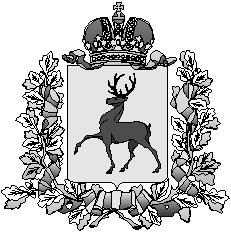 Администрация городского округа город ШахуньяНижегородской областиП О С Т А Н О В Л Е Н И Е